Перечень малых творческих групп педагогов ДДЮТ на 2019-20 учебный год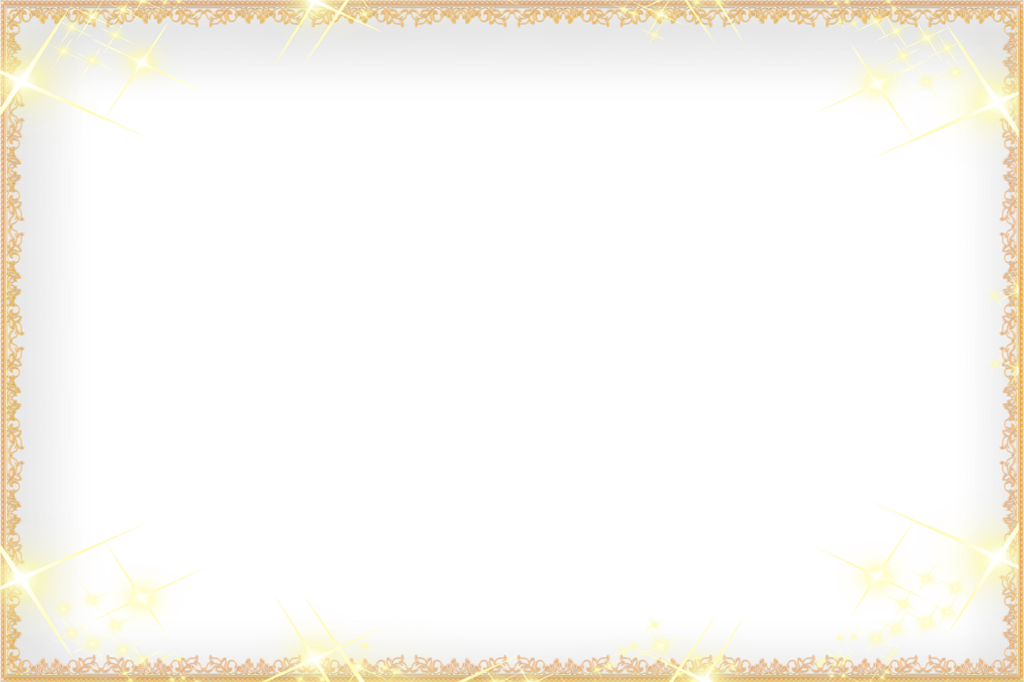 Цель  работы: повышение профессионально-личностного саморазвития, развитие методической активности, представление собственного опыта, обновление  содержания педагогической деятельности.Название РуководительПредполагаемый результатМТГ «Технологии АМО как средство мотивации обучающихся к занятиям»Педагог  Клабукова Татьяна ОлеговнаИзучение и апробация методов обучения в образовательном процессе. Пополнение УМК.МТГ«Использование ИКТ и  Интернет-технологий в деятельности педагога»Педагог Шибанова Татьяна ГадыльзяновнаРазработка и апробация занятий (мероприятий) с использованием технологии. Пополнение УМК.Консалтинг – пункт «Портфолио педагога»Педагог Черепахина Мария ИльиничнаАттестация педагога на заявленную категорию Познавательный понедельникМетодист Бабурина Татьяна НиколаевнаПредставление собственного опыта, ознакомление с новинками в области воспитания и образованияПроект «От всей души»МетодистОборина Наталья АнатольевнаПроведение мастер – классов, занятий из опыта работы педагога для коллег.Психологические занятия с педагогамиПсихологиПоддержка психологического здоровья педагогов